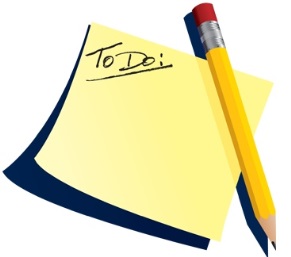 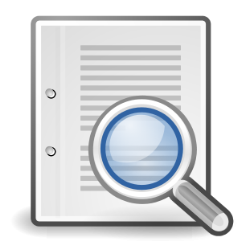 Unit 4 Clinical Communication & Consent You  communicate clinical and associated information to your patients, gaining consent and keeping them fully informed throughout their course of treatment C1 Patient Confidentiality and Data Protection